ПРОКТМіністерство освіти і науки УкраїниТаврійський національний університетімені В. І. Вернадського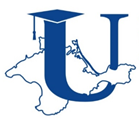 ПОЛОЖЕННЯпро гаранта освітньої програми Таврійського національного університету імені В.І. ВернадськогоКИЇВ 2020Укладачі:Схвалено рішенням Ради якості освіти ТНУ від __ _______ 20__ р. № __.Затверджено рішенням Вченої ради ТНУ від __ _______ 20__ р. протокол № __.Зі змінами та доповненнями протокол № __ від __ ______ 20__ р.Уведено в дію наказом ректора ТНУ від __ _______ 20__ р. № _____.1. ЗАГАЛЬНІ ПОЛОЖЕННЯ1.1. Положення «Про гаранта освітньої програми Таврійського національного університету імені В.І. Вернадського»  (далі – Положення) визначає порядок призначення, основні завдання, права та обов’язки гаранта освітньої програми. 1.2. Мета положення – удосконалення організації розроблення, впровадження, реалізації та перегляду освітніх програм, а також розвиток системи внутрішнього забезпечення якості освітньої діяльності Таврійського національного університету імені В.І. Вернадського (далі – Університету).1.3. Гарант освітньої програми – науково-педагогічний або науковий працівник Університету, призначається наказом ректора з метою організації діяльності щодо розроблення, впровадження, реалізації, перегляду та моніторингу освітньої програми, а також для забезпечення і контролю якості підготовки здобувачів вищої освіти за відповідною освітньою (освітньо-професійною або освітньо-науковою) програмою.1.4. Кандидатуру гаранта освітньої програми пропонує для затвердження завідувач випускової кафедри. У разі наявності декількох випускових кафедр за однією освітньою програмою, кандидатура гаранта має бути погоджена всіма завідувачами випускових кафедр. До видання відповідного наказу обов’язки гаранта можуть покладатися на керівника (члена) робочої групи з розроблення (перегляду) освітньої програми або на керівника проектної групи або члена групи забезпечення спеціальності, якщо він не є гарантом іншої освітньої програми. Гарант освітньої програми у межах прав та обов’язків, які регулює це Положення, підпорядковується завідувачу кафедри, що визначена випусковою за відповідною освітньою програмою. Гарант освітньої програми керується цим Положенням, а також: Законами України «Про освіту», «Про вищу освіту», Постановами, розпорядженнями Кабінету Міністрів України, Ліцензійними умовами провадження освітньої діяльності закладів освіти, затвердженими постановою Кабінету Міністрів України від 30 грудня 2015 р. № 1187 зі змінами, наказами Міністерства освіти і науки України, Положенням «Про акредитацію освітніх програм, за якими здійснюється підготовка здобувачів вищої освіти», нормативно-правовими документами Національного агентства із забезпечення якості вищої освіти, Статутом Університету, наказами та розпорядженнями ректора Університету та іншими законодавчими і нормативними актами. 1.5. Науково-педагогічний та/або науковий працівник може виступати гарантом лише однієї освітньої програми, а також може бути/не бути одночасно її керівником чи завідувачем кафедри. 1.6. Вимоги до гаранта освітньої програми: – працює за основним місцем роботи в Університеті на посаді науково-педагогічного або наукового працівника; – має науковий ступінь та/або вчене звання за відповідною чи спорідненою до освітньої програми спеціальністю або належний досвід роботи в галузі; – не є гарантом іншої освітньої програми. 1.7. Гарант освітньої програми несе відповідальність за якість та унікальні конкурентні переваги освітньої програми.2. ОСНОВНІ ЗАВДАННЯ ГАРАНТА ОСВІТНЬОЇ ПРОГРАМИ2.1. Гарант освітньої програми за своїми функціональними обов’язками відповідає за реалізацію освітньої програми на всіх її етапах та під час проведення акредитації. 2.2. Склад робочої групи з розробки освітньої програми формується гарантом освітньої програми (керівник робочої групи), розглядається на засіданні випускової кафедри, на якій реалізується освітня програма. Гарант (керівник робочої групи) входить в склад проектної групи (при відкритті спеціальності) та групи забезпечення спеціальності (для діючої спеціальності), як науково-педагогічний та/або науковий працівник. 2.3. Завідувач випускової кафедри здійснює керівну і наглядову функцію за діяльністю робочих груп з розробки освітніх програм та відповідає за повну та якісну їх реалізацію.2.4. Основними завданнями гаранта освітньої програми та робочої групи є: 2.4.1. Під час започаткування та розроблення освітньої програми у взаємодії з членами робочої групи та зацікавленими учасниками освітнього процесу: – координує роботи із розробки освітньої програми, навчального плану та навчально-методичного забезпечення освітніх компонентів освітньої програми; – забезпечує відповідність змісту освітньої програми стандарту вищої освіти спеціальності, а у разі його відсутності відповідність програмних результатів навчання дескрипторам Національної рамки кваліфікацій для відповідного кваліфікаційного рівня; – забезпечує досягнення унікальності й інноваційності, галузевих і регіональних особливостей змісту освітньої програми, що надає їй необхідні конкурентні переваги під час позиціонування на ринку освітніх послуг України та за кордоном; – визначає цілі освітньої програми, що мають узгоджуватися з місією та стратегією Університету. 2.4.2. Під час реалізації освітньої програми: – взаємодіє з навчально-науковим центром організації освітнього та виховного процесу (далі – ННЦООВП) та Радою якості освіти Університету в напрямку забезпечення якості освітньої діяльності за відповідною освітньою програмою; – забезпечує діяльність із моніторингу та періодичного перегляду освітньої програми з урахуванням пропозицій стейкхолдерів, здобувачів вищої освіти, представників студентського самоврядування, органів державної влади та громадськості; тенденцій розвитку спеціальності, ринку праці, галузевого і регіонального контексту, а також позитивного досвіду реалізації аналогічних вітчизняних та іноземних освітніх програм; – здійснює моніторинг кадрового забезпечення освітньої програми, відповідність науково-педагогічних працівників, які задіяні в реалізації освітньої програми, кваліфікаційним вимогам, що необхідні для викладання дисциплін освітньої програми та розробляє відповідні рекомендації з усунення виявлених недоліків; – контролює та оновлює відомості щодо кадрового і матеріально-технічного забезпечення освітньої програми в Єдиній державній електронній базі з питань освіти (ЄДЕБО); – надає до ННЦООВП проект освітньої програми (змін до неї), не пізніше ніж за місяць до її затвердження, з метою оприлюднення на офіційному веб сайті Університету для отримання пропозицій зацікавлених сторін; – надає до ННЦООВП для оприлюднення на офіційному веб сайті Університету освітню програму, затверджену Вченою радою; – контролює та оновлює дані щодо інформаційного і навчально-методичного забезпечення освітньої програми на веб сайті Університету; – контролює та аналізує рівень забезпеченості освітньої програми необхідними інформаційними, матеріально-технічними ресурсами, які є необхідними для викладання дисциплін освітньої програми та, за потреби, розробляє відповідні рекомендації з усунення виявлених недоліків; – оцінює якість навчально-методичних матеріалів спільно з ННЦООВП та Радою якості освіти Університету; – координує діяльність з оновлення навчально-методичного забезпечення освітніх компонентів освітньої програми, змісту та методів викладання навчальних дисциплін на основі найновіших досягнень і сучасних практик у відповідній галузі; – здійснює заходи із популяризації та дотримання академічної доброчесності серед викладачів та здобувачів вищої освіти, які навчаються за відповідною освітньою програмою. 2.4.3. Під час акредитації освітньої програми забезпечує: – загальне керівництво підготовкою відомостей про самооцінювання освітньої програми під час акредитації; – направлення до НАЗЯВО відомостей про самооцінювання освітньої програми та інших матеріалів; – виконання функцій контактної особи від Університету на період проведення акредитаційної експертизи освітньої програми; – узгодження програми виїзду експертної групи при проведенні акредитаційної експертизи; – надання для оприлюднення на офіційному веб сайті Університету відомостей про самооцінювання освітньої програми; програми виїзду експертної групи; звіту експертів за результатами акредитаційної експертизи освітньої програми; висновку галузевої експертної ради та рішення НАЗЯВО щодо акредитації освітньої програми в терміни, визначені Положенням про акредитацію освітніх програм, за якими здійснюється підготовка здобувачів вищої освіти, документів щодо акредитації освітньої програми; – участь (у разі необхідності) у засіданнях галузевої експертної ради та НАЗЯВО, де розглядається акредитаційна справа. 2.5. Гарант освітньої програми реалізує вказані завдання у межах робочого часу науково-педагогічного працівника та зазначає в індивідуальному плані як методичну та організаційну роботу відповідно до «Положення про планування та облік роботи науково-педагогічних працівників Таврійського національного університету імені В.І. Вернадського».3. ПРАВА ТА ВІДПОВІДАЛЬНІСТЬ3.1. Для реалізації зазначених завдань гарант освітньої програми має право: – співпрацювати зі структурними підрозділами Університету, брати участь у засіданнях кафедр, Ради якості освіти Університету, Вченої ради Університету, зібраннях студентського активу та стейкхолдерів, де обговорюються і вирішуються питання започаткування, реалізації, перегляду, моніторингу та удосконалення освітньої програми; – вносити на розгляд кафедр, Ради якості освіти Університету, Вченої ради Університету пропозиції щодо забезпечення ефективної реалізації освітньої програми; – співпрацювати з завідувачем випускової кафедри та завідувачами кафедр, що беруть участь у забезпеченні освітнього процесу за освітньою програмою шляхом внесення пропозицій стосовно кадрового та навчально-методичного забезпечення освітнього процесу; – співпрацювати з усіма стейкхолдерами, здобувачами вищої освіти, представниками органів державної влади, громадськістю та активно залучати їх до процесу перегляду і поліпшення освітньої програми з урахуванням вимог ринку праці та потреб розвитку сучасного суспільства;– звертатися до керівників структурних підрозділів у випадках, коли завідувач кафедри не враховує обґрунтовані пропозиції гаранта стосовно невідповідності кадрового та/або навчально-методичного забезпечення відповідних освітніх компонентів, з вимогою внесення необхідних змін; – надавати пропозиції адміністрації Університету щодо поліпшення, кадрового, інформаційного, навчально-методичного та матеріально-технічного забезпечення освітньої програми; – отримувати від підрозділів Університету необхідну інформацію щодо забезпечення реалізації освітньої програми. 3.2. Обов’язки гаранта освітньої програми: – взаємодіяти з фахівцями ННЦООВП під час ліцензування спеціальностей та акредитації освітніх програм; – забезпечувати періодичний моніторинг освітньої програми, направлений на її удосконалення; – здійснювати організаційні та координаційні функції щодо забезпечення освітньої програми необхідними інформаційними, матеріально-технічними ресурсами, навчально-методичними матеріалами тощо;  – забезпечувати оновлення та перегляд цілей освітньої програми внаслідок рекомендацій, опитувань заінтересованих сторін з урахуванням тенденцій змін на ринку праці; – сприяти спільно з фахівцями ННЦООВП впровадженню інноваційних технологій, сучасних педагогічних форм і методів навчання при реалізації освітньої програми; – забезпечувати спільно з адміністратором ЄДЕБО, фахівцями відділу кадрів, представниками відповідних кафедр та структурних підрозділів актуальність інформації в ЄДЕБО, на офіційному веб сайті Університету; – визначати спільно з фахівцями міжнародного відділу перспективи та можливості укладання угод про міжнародну мобільність, про подвійне дипломування, про тривалі міжнародні проекти, що передбачають навчання здобувачів вищої освіти тощо; – організовувати заходи, спрямовані на врахування запитів стейкхолдерів, представників ринку праці для актуалізації освітньої програми до сучасних вимог; – збирати, аналізувати та враховувати спільно з фахівцями ННЦООВП інформацію щодо кар’єрного шляху випускників відповідної освітньої програми та використовувати їхній досвід під час перегляду освітньої програми; – підтримувати високий рівень наукової та професійної активності відповідно до профілю та специфіки освітньої програми; – ініціювати проведення самооцінювання освітньої програми, а у разі виявлення недоліків в освітній програмі або освітній діяльності з її реалізації забезпечити їх усунення.4. ПРИКІНЦЕВІ ПОЛОЖЕННЯ 4.1. Завідувач випускової кафедри, гарант та науково-педагогічні працівники мають забезпечувати належну реалізацію освітньої (освітньо-наукової) діяльності за відповідною освітньою програмою. 4.2. Наглядову функцію за діяльністю робочої групи з розробки та якісної реалізації освітньої програми виконує завідувач випускової кафедри, яка визначена випусковою, за відповідною освітньою програмою. 4.3. Положення поширюється на всіх учасників освітнього процесу Університету та оприлюднюється на офіційному веб сайті Університету.